Коротков Василий Иванович (16.08.1925г. – 24.04.1984 г.)Прадедушка Дёминой Марии (2г класс)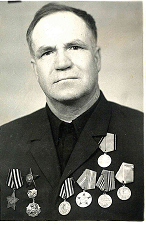                22 июня 1941г. вооруженные силы фашисткой Германии без объявления войны вторглись в пределы Советского союза. Великая отечественная война явилась суровым испытанием для всей страны, каждого советского человека.               Моя бабушка Нина из города Оренбурга рассказывала мне, что мой прадедушка Коротков Василий Иванович воевал на этой войне и был сапером в войсках 2-го Белорусского фронта. Он родился 16.08.1925г., в с.Красногвардеец Оренбургской области. Пошел на фронт добровольцем в 17 лет, приписав себе в документах 1 год, тогда так делали многие, чтобы попасть на войну.               Бабушка Нина говорила, что дедушка Вася не любил рассказывать о боевых действиях, поэтому воспоминания очень скудные:               Однажды полковые разведчики, решив проникнуть в тыл врага, наткнулись на минное поле. Вот тогда-то впервые и отличился молодой сапер, мой прадедушка Вася. За ночь он обнаружил и обезвредил много противотанковых мин. Разведгруппа смогла вовремя и без потерь выполнить свое боевое задание. За самоотверженный труд сапер Коротков получил свою первую награду – медаль «За отвагу».               В одном из боев осколок вражеского снаряда ранил руку прадедушки. Рана оказалась нетяжелой,  и он вскоре вернулся в родной полк.               Советские воины проявляли массовый героизм. Особое место среди них занимают обладатели высшей солдатской награды – «Ордена Славы». Родина награждала этим орденом солдатской доблести воинов ближнего боя – солдат, матросов, сержантов, старшин. Мой прадедушка был награжден этим орденом. Он был в составе группы, которой предстояло разминировать участки местности перед наступлением. Саперы работали ночами, нередко под ружейно-пулеметным огнем. Группа за две ночи проделала проходы в минных полях, отыскивая в промерзшей, припорошенной снегом земле смертоносные заряды. Специальность сапера очень ответственная, он первый сближается с противником, первый прокладывает путь пехоте через минные поля.              Войну прадедушка закончил в Берлине в 1946г. Медаль «За взятие Берлина!» среди других медалей, была дорога прадедушке, ведь это завершение войны.              Мы, внуки и правнуки участников ВОВ отдаем дань памяти всем солдатам, благодарно склоняем головы перед тружениками тыла. День Победы – это праздник, который объединяет все поколения нашей страны.